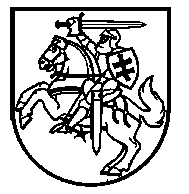 BUTRIMONIŲ PAGRINDINĖS MOKYKLOS DIREKTORIUSĮSAKYMASDĖL BUTRIMONIŲ PAGRINDINĖS MOKYKLOS INDIVIDUALIOS MOKINIŲ PASIEKIMŲ PAŽANGOS STEBĖJIMO TVARKOS APRAŠO PATVIRTINIMO2016 m. kovo  31 d. Nr.V1-28/1ButrimonysT v i r t i n u  Butrimonių pagrindinės mokyklos  mokinių individualios pažangos  stebėjimo ir fiksavimo tvarkos aprašą (pridedama, 3 lapai).      Direktorė                                                                                                                    Vilija Žutautienė                                  PATVIRTINTA                                                                                   Butrimonių pagrindinės mokyklos direktoriaus                                                                           2016 m. kovo 31 d. įsakymu Nr. V1- 28/1BUTRIMONIŲ PAGRINDINĖS MOKYKLOS  INDIVIDUALIOS MOKINIŲ PASIEKIMŲ PAŽANGOS STEBĖJIMO  TVARKOS APRAŠASI. BENDROSIOS NUOSTATOS 1. Mokinių individualios pažangos stebėjimo tvarkos aprašas (toliau Aprašas) parengtas vadovaujantis Pradinio ir pagrindinio ugdymo bendrosiomis programomis, patvirtintomis Lietuvos Respublikos švietimo ir mokslo ministro 2008 m. rugpjūčio 26 d. įsakymu Nr. ISAK2433, Vidurinio ugdymo bendrosiomis programomis, patvirtintomis Lietuvos Respublikos švietimo ir mokslo ministro 2011 m. vasario 21 d. įsakymu Nr. V-269, Lietuvos Respublikos švietimo ir mokslo ministro 2005 m. balandžio 5 d. įsakymu Nr. ISAK-556 (Lietuvos Respublikos švietimo ir mokslo ministro 2012 m. gegužės 8 d. įsakymo Nr. V-766 redakcija) dėl Nuosekliojo mokymosi pagal bendrojo ugdymo programas tvarkos aprašą, Mokinių pažangos ir pasiekimų vertinimo samprata, patvirtinta Lietuvos Respublikos švietimo ir mokslo ministro 2004 m. vasario 25 d. įsakymu Nr. ISAK-256), Mokyklos mokinių pažangos ir pasiekimų vertinimo tvarkos aprašu, patvirtintu 2014 m. birželio 26 d. įsakymu Nr. V1-91  mokyklos susitarimais. 2. Apraše įvardijamos individualaus mokinių pažangos stebėjimo nuostatos, principai ir būdai, nurodomi administracijos, klasių vadovų, mokytojų, tėvų (globėjų, rūpintojų) informavimo būdai ir dažnumas. 3. Tvarkos apraše vartojamos sąvokos apibrėžtos Lietuvos Respublikos švietimo įstatyme (Žin., 1991, Nr; 2011, Nr. 38-1804) ir kituose teisės aktuose. Apraše vartojamos šios sąvokos: Vertinimas – nuolatinis informacijos apie mokinių mokymosi pažangą ir pasiekimus kaupimo, interpretavimo ir apibendrinimo procesas. Įsivertinimas (refleksija) – paties mokinio daromi sprendimai apie daromą pažangą bei pasiekimus.  II. INDIVIDUALIOS MOKINIŲ PASIEKIMŲ PAŽANGOS TIKSLAI IR UŽDAVINIAI4. Mokinių individualios pažangos stebėjimo tikslai: 4.1. padėti mokiniui mokytis ir bręsti kaip asmenybei; 4.2. nustatyti mokytojo, mokyklos darbo sėkmę, priimti pagrįstus sprendimus. 5.  Mokinių individualios pažangos stebėjimo uždaviniai: 5.1. padėti mokiniui pažinti save, suprasti savo stipriąsias ir silpnąsias puses, įvertinti savo pasiekimų lygmenį, kelti mokymosi tikslus; 5.2. informuoti apie mokinio mokymosi patirtį, pasiekimus ir pažangą; 5.3. padėti mokytojui įžvelgti mokinio mokymosi galimybes, nustatyti problemas ir spragas, diferencijuoti ir individualizuoti darbą, parinkti ugdymo turinį ir metodus; 5.4. suteikti tėvams (globėjams, rūpintojams) informaciją apie vaiko mokymąsi, stiprinti ryšius tarp vaiko, tėvų (globėjų, rūpintojų) ir mokyklos;  5.5. sudaryti sąlygas mokytojams analizuoti kiekvieno mokinio individualią pažangą pamokose ir popamokinėje veikloje plėtojant bendrąsias kompetencijas; 5.6. sukurti palankią ugdymui(si) edukacinę aplinką.  III. INDIVIDUALIOS MOKINIŲ PASIEKIMŲ PAŽANGOS NUOSTATOS IR PRINCIPAI6. Mokinių individualios pažangos stebėjimas vykdomas atsižvelgiant į ugdomosios stebėsenos poreikius:                  6.1. Bendruosiuose ugdymo planuose akcentuojamas dėmesys individualiai kiekvieno mokinio pažangai;                  6.2. siekimas didinti mokinių pasiekimus tarptautiniu lygmeniu (TIMSS, PIRLS, PISA duomenys);                  6.3. nacionalinės mokinių pasiekimų vertinimo sistemos (standartizuoti testai) pritaikymas;                  6.4. pedagogų atestacijos pokyčiai;                   6.6. mokyklos  veiklos kokybės įsivertinimas;                  6.7.  mokinių aktyvaus, sąmoningo mokymosi kompetencijos ugdymas.  7. Individualios mokinių pažangos stebėjimo principai ir būdai: 7.2.  mokymosi pagalbos mokiniui teikimas pamokose, konsultavimas esant mokymosi spragoms; 7.3.  duomenų individualiai pagalbai organizuoti, mokymosi kliūtims šalinti naudojimas; 7.4. metodiniės grupės susitarimai dėl individualios pagalbos mokiniui ir atskirų mokinių pažangos matavimo pamokose būdų, patirties sklaidos organizavimas; 7.5.  metodinės grupės pasitarimai dėl mokinių pasiekimų ir pažangos organizavimas (kartą per pusmetį); 7.6.  atskirų mokinių pažangos matavimas pamokose mokytojų pasirinktais būdais; 7.7.  mokinių konsultavimas vadovaujantis mokyklos  mokymosi pagalbos mokiniui, jei jis dėl ligos nelankė mokyklos, teikimo tvarkos aprašu; 7.8. kiekvieno mokinio individualios pažangos stebėjimas mokytojo pasirinkta forma, atitikties pagal mokomąjį dalyką mokymosi pasiekimams žemesnėse klasėse nustatymas ir fiksavimas nuo mokymosi mokykloje pradžios iki pasirinktos ugdymo programos baigimo, mokymosi rezultatų ir pasiekimų pokyčių analizavimas, individualūs pokalbiai su tėvais mokytojams priimtinais būdais, pokalbiai su mokiniais; 7.9.  kiekvieno mokinio individualios pažangos įsivertinimo skatinimas; 7.10.  bendradarbiavimas su tėvais; 7.11.  bendradarbiavimas su kolegomis; 7.12.  bendradarbiavimas su socialiniu pedagogu, 7.13. klasių valandėlių mokinių pažangos ir pasiekimų klausimais organizavimas naudojantis duomenų apie mokinių pažangą analize, pokyčių stebėjimu (kartą per tris mėnesius), įtraukiant mokinius į sprendimų priėmimą; 7.14. mokinių pasiekimų ir pažangos rezultatų, pokyčių stebėjimas ir analizavimas klasės vadovo pasirinkta forma, atitikties mokymosi pasiekimams žemesnėse klasėse nustatymas mokyklos nustatyta forma; 7.15. mokyklos administracijos individualios pagalbos mokiniui priežiūros vykdymas, mokinių akademinių rezultatų pagal mokomuosius dalykus analizavimas ir sisteminimas; 7.16. mokinių pažangos ir pasiekimų aptarimas pagal klasių koncentrus/mokomuosius dalykus mokyklos nustatyta tvarka (kas trimestrą); 7.17. pasiūlymų mokytojams, klasių vadovams, administracijai teikimas; 7.18. mokinių adaptacijos tyrimas (atsakingas soc. pedagogas ir 1,5 kl. vadovai); V. INFORMAVIMAS APIE INDIVIDUALIUS MOKINIŲ PASIEKIMUS IR PAŽANGĄ8. Tėvų informavimas apie individualią mokinių pažangą Tėvų dienų metu (mokytojai), per tėvų susirinkimus (klasių vadovai), elektroninio dienyno sistemoje, kitu mokytojų, klasių vadovų ir tėvų susitartu būdu. 9. Klasių vadovų informavimas apie mokinių pasiekimus ir pažangą mokytojų ir klasių vadovų susitartu būdu (atsakingi mokytojai). 10. Mokyklos administracijos informavimas apie mokinių pasiekimus ir pažangą mokyklos nustatyta tvarka. 11. Mokyklos  administracijos informavimas apie mokinių pasiekimų atitiktį jų pasiekimams žemesnėse klasėse mokyklos nustatyta tvarka12. Informavimas apie mokinių pasiekimų pokyčius, individualią pažangą Mokytojų tarybos posėdžiuose (kartą per trimestrą/pusmetį) mokyklos nustatyta tvarka. 13. Informavimas apie mokinių pasiekimų pokyčius, individualią pažangą mokinių pažangos ir pasiekimų aptarimuose pagal klasių koncentrus/mokomuosius dalykus (atsakingi mokytojai, klasių vadovai).__________________________  APTARTA Butrimonių pagrindinės mokyklos  metodinės tarybos  2016 m. kovo 31 d. posėdyje              protokolo Nr. 